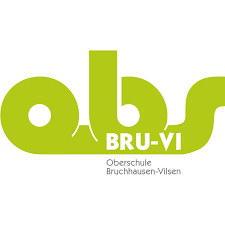 Oberschule Bruchhausen-VilsenOberschule Bruchhausen-VilsenStand: 03.2018Schuleigener Arbeitsplan im Fach:       ev. Religion                                   Schuljahrgang:               5                   Zeitraum, z.B.:WoStdAngestrebte Kompetenzen (Schwerpunkte)Vereinbartes ThemaBezug zu Methoden- und Medienkonzept (Einführen/Üben von…)Regionale Bezüge/Lernorte und ExperteneinsatzFächerübergreifende Bezüge Sommerferien bis Herbstferien2Wahrnehmung von Anderen Entwicklung von tolerantem VerhaltenAkzeptanz von FremdenRegeln und Konsequenzen Das Geschenk der Freundschaft erkennen, würdigen und weitergebenWege zu einem friedlichen Zusammenleben, z.B.:Freundschaft Familie Regeln Konflikte Umgang mit Fremden Goldene RegelGruppenarbeitRollenspielZuordnungsaufgabenPlakat / Kollagen / PräsentationenHerbstferien bis Zeugnisferien2Grundbegriffe des Judentums und des Alten Testaments erarbeitenErkennen, woher unsere Werte kommen  Ursprung Entwicklung 10 Gebote Lebenswege im Vertrauen auf Gott kennenlernen (Vätergeschichten)Monotheistische Weltreligionen kennenlernen (Altes Testament: Die Geschichte und Religion des Judentums)  Textarbeit (Bibel)Gruppenarbeit / PartnerarbeitTraumreisenPlakat / Kollagen / PräsentationenMindmapZeugnisferien bis Osterferien2Wahrnehmung von Anderen Entwicklung von tolerantem VerhaltenAkzeptanz von FremdenRegeln und Konsequenzen Das Geschenk der Freundschaft erkennen, würdigen und weitergebenWege zu einem friedlichen Zusammenleben, z.B.:Freundschaft Familie Regeln Konflikte Umgang mit Fremden Goldene RegelGruppenarbeitRollenspielZuordnungsaufgabenPlakat / Kollagen / PräsentationenOsterferien bis Sommerferien2Wahrnehmung von Anderen Entwicklung von tolerantem VerhaltenAkzeptanz von FremdenRegeln und Konsequenzen Das Geschenk der Freundschaft erkennen, würdigen und weitergebenWege zu einem friedlichen Zusammenleben, z.B.:Freundschaft Familie Regeln Konflikte Umgang mit Fremden Goldene RegelGruppenarbeitRollenspielZuordnungsaufgabenPlakat / Kollagen / PräsentationenOberschule Bruchhausen-VilsenOberschule Bruchhausen-VilsenStand: 03.2018Schuleigener Arbeitsplan im Fach:      Werte und Normen                          Schuljahrgang:               5                   Zeitraum, z.B.:WoStdAngestrebte Kompetenzen (Schwerpunkte)Vereinbartes ThemaBezug zu Methoden- und Medienkonzept (Einführen/Üben von…)Regionale Bezüge/Lernorte und ExperteneinsatzFächerübergreifende Bezüge Sommerferien bis Herbstferien2Wahrnehmung von Anderen Entwicklung von tolerantem VerhaltenAkzeptanz von FremdenRegeln und Konsequenzen Das Geschenk der Freundschaft erkennen, würdigen und weitergebenWege zu einem friedlichen Zusammenleben, z.B.:Freundschaft Familie Regeln Konflikte Umgang mit Fremden Goldene RegelGruppenarbeitRollenspielZuordnungsaufgabenPlakat / Kollagen / PräsentationenHerbstferien bis Zeugnisferien2Grundbegriffe des Judentums und des Alten Testaments erarbeitenErkennen, woher unsere Werte kommen  Ursprung Entwicklung 10 Gebote Lebenswege im Vertrauen auf Gott kennenlernen (Vätergeschichten)Monotheistische Weltreligionen kennenlernen (Altes Testament: Die Geschichte und Religion des Judentums)  Textarbeit (Bibel)Gruppenarbeit / PartnerarbeitTraumreisenPlakat / Kollagen / PräsentationenMindmapZeugnisferien bis Osterferien2Wahrnehmung von Anderen Entwicklung von tolerantem VerhaltenAkzeptanz von FremdenRegeln und Konsequenzen Das Geschenk der Freundschaft erkennen, würdigen und weitergebenWege zu einem friedlichen Zusammenleben, z.B.:Freundschaft Familie Regeln Konflikte Umgang mit Fremden Goldene RegelGruppenarbeitRollenspielZuordnungsaufgabenPlakat / Kollagen / PräsentationenOsterferien bis Sommerferien2Wahrnehmung von Anderen Entwicklung von tolerantem VerhaltenAkzeptanz von FremdenRegeln und Konsequenzen Das Geschenk der Freundschaft erkennen, würdigen und weitergebenWege zu einem friedlichen Zusammenleben, z.B.:Freundschaft Familie Regeln Konflikte Umgang mit Fremden Goldene RegelGruppenarbeitRollenspielZuordnungsaufgabenPlakat / Kollagen / PräsentationenOberschule Bruchhausen-VilsenOberschule Bruchhausen-VilsenStand: 03.2018Schuleigener Arbeitsplan im Fach:             ev. Religion                             Schuljahrgang:               6                   Zeitraum, z.B.:WoStdAngestrebte Kompetenzen (Schwerpunkte)Vereinbartes ThemaBezug zu Methoden- und Medienkonzept (Einführen/Üben von…)Regionale Bezüge/Lernorte und ExperteneinsatzFächerübergreifende Bezüge Sommerferien bis Herbstferien2Die Botschaft und das Handeln Jesu an Beispielen aufzeigenErkennen, wie sich das Christentum aus der Lehre Jesu entwickelt hatMonotheistische Weltreligionen kennenlernen (Neues Testament: Die Umwelt und Lehre von Jesus Christus. GleichnisseNachfolge Christi: Paulus, Konstantin, Diakonie   A Textarbeit – Verständnis von Gleichnissen (z.B. Der barmherzige Samariter)RollenspielMindmapBesuch in der ev. Kirche Bruchhausen-VilsenHerbstferien bis Zeugnisferien2Die Botschaft und das Handeln Jesu an Beispielen aufzeigenErkennen, wie sich das Christentum aus der Lehre Jesu entwickelt hatMonotheistische Weltreligionen kennenlernen (Neues Testament: Die Umwelt und Lehre von Jesus Christus. GleichnisseNachfolge Christi: Paulus, Konstantin, Diakonie   A Textarbeit – Verständnis von Gleichnissen (z.B. Der barmherzige Samariter)RollenspielMindmapZeugnisferien bis Osterferien2Eigene Einstellung zu sich selbst und zu wichtigen Themen in der Welt entwickelnNach der Verantwortung des Menschen und der Gesellschaft fragenIch und die WeltKinder in der WeltKinderrechteMenschenwürdeComputerrecherche PräsentationDialogfähigkeit übenOsterferien bis Sommerferien2Eigene Einstellung zu sich selbst und zu wichtigen Themen in der Welt entwickelnNach der Verantwortung des Menschen und der Gesellschaft fragenIch und die WeltKinder in der WeltKinderrechteMenschenwürdeComputerrecherche PräsentationDialogfähigkeit übenOberschule Bruchhausen-VilsenOberschule Bruchhausen-VilsenStand: 03.2018Schuleigener Arbeitsplan im Fach:             Werte und Normen                             Schuljahrgang:               6                   Zeitraum, z.B.:WoStdAngestrebte Kompetenzen (Schwerpunkte)Vereinbartes ThemaBezug zu Methoden- und Medienkonzept (Einführen/Üben von…)Regionale Bezüge/Lernorte und ExperteneinsatzFächerübergreifende Bezüge Sommerferien bis Herbstferien2Die Botschaft und das Handeln Jesu an Beispielen aufzeigenErkennen, wie sich das Christentum aus der Lehre Jesu entwickelt hatMonotheistische Weltreligionen kennenlernen (Neues Testament: Die Umwelt und Lehre von Jesus Christus. GleichnisseEntstehung des Christentums (Paulus, Konstantin, Diakonie)   Textarbeit – Verständnis von Gleichnissen (z.B. Der barmherzige Samariter)RollenspielMindmapBesuch in der ev. Kirche Bruchhausen-VilsenHerbstferien bis Zeugnisferien2Die Botschaft und das Handeln Jesu an Beispielen aufzeigenErkennen, wie sich das Christentum aus der Lehre Jesu entwickelt hatBedeutung Jesu für das Christentum erkennenMonotheistische Weltreligionen kennenlernen (Neues Testament: Die Umwelt und Lehre von Jesus Christus. GleichnisseEntstehung des Christentums (Paulus, Konstantin, Diakonie)   A Textarbeit – Verständnis von Gleichnissen (z.B. Der barmherzige Samariter)RollenspielMindmapZeugnisferien bis Osterferien2Eigene Einstellung zu sich selbst und zu wichtigen Themen in der Welt entwickelnNach der Verantwortung des Menschen und der Gesellschaft fragenIch und die WeltKinder in der WeltKinderrechteMenschenwürdeComputerrecherche PräsentationDialogfähigkeit übenOsterferien bis Sommerferien2Eigene Einstellung zu sich selbst und zu wichtigen Themen in der Welt entwickelnNach der Verantwortung des Menschen und der Gesellschaft fragenIch und die WeltKinder in der WeltKinderrechteMenschenwürdeComputerrecherche PräsentationDialogfähigkeit übenOberschule Bruchhausen-VilsenOberschule Bruchhausen-VilsenStand: 03.2018Schuleigener Arbeitsplan im Fach:                ev. Religion                          Schuljahrgang:                            7      Zeitraum, z.B.:WoStdAngestrebte Kompetenzen (Schwerpunkte)Vereinbartes ThemaBezug zu Methoden- und Medienkonzept (Einführen/Üben von…)Regionale Bezüge/Lernorte und ExperteneinsatzFächerübergreifende Bezüge Sommerferien bis Herbstferien2Bedeutung von Mohammed für den Islam erkennenVerstehen zentraler Glaubensinhalte der monotheistischen ReligionenVergleichen christlicher und nichtchristlicher Gottesvorstellungenmonotheistische Weltreligionen kennenlernen am Beispiel Islam  5 SäulenBedeutung MohammedsMindmapFilmarbeitHerbstferien bis Zeugnisferien2Eigene Einstellung zum Umgang mit sich selbst und zu wichtigen Themen des Lebens entwickelnErläutern der Konsequenzen christlichen Glaubens für die LebensgestaltungGrenzsituationen, z.B.AbhängigkeitenVerantwortung für die Umwelt Schuld und VergebungLiebe und Sexualität Umgang mit existenziellen ErfahrungenEinsatz für die Menschenrechte (z.B.:  Dietrich Bonhoeffer, Sophie Scholl, …)Referate / PowerPoint / Präsentation Textarbeit Pro und Kontra – DiskussionenGruppenarbeit / TandemarbeitPowerPoint (WPK Informatik)Zeugnisferien bis Osterferien2Eigene Einstellung zum Umgang mit sich selbst und zu wichtigen Themen des Lebens entwickelnErläutern der Konsequenzen christlichen Glaubens für die LebensgestaltungGrenzsituationen, z.B.AbhängigkeitenVerantwortung für die Umwelt Schuld und VergebungLiebe und Sexualität Umgang mit existenziellen ErfahrungenEinsatz für die Menschenrechte (z.B.:  Dietrich Bonhoeffer, Sophie Scholl, …)Referate / PowerPoint / Präsentation Textarbeit Pro und Kontra – DiskussionenGruppenarbeit / TandemarbeitOsterferien bis Sommerferien2Ursachen der Kirchentrennung und ihre Wirkung in der GegenwartGemeinsamkeiten und Unterschiede erkennen und benennen könnenÖkumeneVergleich von ev. und kath. KircheReformationSakramenteDiakonieOberschule Bruchhausen-VilsenOberschule Bruchhausen-VilsenStand: 03.2018Schuleigener Arbeitsplan im Fach:                Werte und Normen                          Schuljahrgang:                            7      Zeitraum, z.B.:WoStdAngestrebte Kompetenzen (Schwerpunkte)Vereinbartes ThemaBezug zu Methoden- und Medienkonzept (Einführen/Üben von…)Regionale Bezüge/Lernorte und ExperteneinsatzFächerübergreifende Bezüge Sommerferien bis Herbstferien2Bedeutung von Mohammed für den Islam erkennenVerstehen zentraler Glaubensinhalte der monotheistischen ReligionenGrenzen religiöser Geltungsansprüchemonotheistische Weltreligionen kennenlernen am Beispiel Islam  5 SäulenBedeutung MohammedsMindmapFilmarbeitHerbstferien bis Zeugnisferien2Grenzsituationen, z.B.AbhängigkeitenVerantwortung für die Umwelt Schuld und VergebungLiebe und Sexualität Umgang mit existenziellen ErfahrungenEinsatz für die Menschenrechte (z.B.:  Dietrich Bonhoeffer, Sophie Scholl, …)Referate / PowerPoint / Präsentation Textarbeit Pro und Kontra – DiskussionenGruppenarbeit / TandemarbeitPowerPoint (WPK Informatik)Zeugnisferien bis Osterferien2Eigene Einstellung zum Umgang mit sich selbst und zu wichtigen Themen des Lebens entwickelnErläutern der Konsequenzen christlichen Glaubens für die LebensgestaltungGrenzsituationen, z.B.AbhängigkeitenVerantwortung für die Umwelt Schuld und VergebungLiebe und Sexualität Umgang mit existenziellen ErfahrungenEinsatz für die Menschenrechte (z.B.:  Dietrich Bonhoeffer, Sophie Scholl, …)Referate / PowerPoint / Präsentation Textarbeit Pro und Kontra – DiskussionenGruppenarbeit / TandemarbeitOsterferien bis Sommerferien2Darstellung kirchlicher Einrichtungen und HilfsprojekteRelevanz der ethischen Forderungen der Kirche in der heutigen ZeitDiakonie, Caritas, Brot für die Welt10 Gebote, Liebesgebot, Herrscher- und Bewahrerfunktion des MenschenOberschule Bruchhausen-VilsenOberschule Bruchhausen-VilsenStand: 03.2018Schuleigener Arbeitsplan im Fach:              ev. Religion                            Schuljahrgang:                            10      Zeitraum, z.B.:WoStdAngestrebte Kompetenzen (Schwerpunkte)Vereinbartes ThemaBezug zu Methoden- und Medienkonzept (Einführen/Üben von…)Regionale Bezüge/Lernorte und ExperteneinsatzFächerübergreifende Bezüge Sommerferien bis Herbstferien2Akzeptanz, dass es unterschiedliche religiöse und weltanschauliche Lebensanschauungen gibt – Grundwissen über die WeltreligionenVergleich der Grundzüge der fünf WeltreligionenWeltreligionen kennenlernen am Bsp. des Buddhismus und HinduismusMonotheismus, Polytheismus MindmapTextarbeitDiskussionFilm / MedienarbeitPartnerarbeitMeditation?Mandala mit ErklärungHerbstferien bis Zeugnisferien2Akzeptanz, dass es unterschiedliche religiöse und weltanschauliche Lebensanschauungen gibt – Grundwissen über die WeltreligionenVergleich der Grundzüge der fünf WeltreligionenWeltreligionen kennenlernen am Bsp. des Buddhismus und HinduismusMonotheismus, PolytheismusMindmapTextarbeitDiskussionFilm / MedienarbeitPartnerarbeitMeditation?Mandala mit ErklärungZeugnisferien bis Osterferien2Eigene Einstellung zum Umgang mit sich selbst und zu wichtigen Themen des Lebens entwickeln – Lösungsansätze erörternGrenzsituationen AbhängigkeitenSekten – Neue religiöse Gemeinschaftenschwere Krankheiten, SterbenTod und Auferstehung  Sterbehilfe Abtreibung Organspende MindmapPräsentation / PowerPoint, etc.Diskussionen / Dialoge RollenspieleMedienarbeit / Film„Bild malen“ als Hinführung zum ThemaLiederOsterferien bis Sommerferien2Eigene Einstellung zum Umgang mit sich selbst und zu wichtigen Themen des Lebens entwickeln – Lösungsansätze erörternGrenzsituationen AbhängigkeitenSekten – Neue religiöse Gemeinschaftenschwere Krankheiten, SterbenTod und Auferstehung  Sterbehilfe Abtreibung OrganspendeMindmapPräsentation / PowerPoint, etc.Diskussionen / Dialoge RollenspieleMedienarbeit / Film„Bild malen“ als Hinführung zum ThemaLiederOberschule Bruchhausen-VilsenOberschule Bruchhausen-VilsenStand: 03.2018Schuleigener Arbeitsplan im Fach:              Werte und Normen                           Schuljahrgang:                            10      Zeitraum, z.B.:WoStdAngestrebte Kompetenzen (Schwerpunkte)Vereinbartes ThemaBezug zu Methoden- und Medienkonzept (Einführen/Üben von…)Regionale Bezüge/Lernorte und ExperteneinsatzFächerübergreifende Bezüge Sommerferien bis Herbstferien2Akzeptanz, dass es unterschiedliche religiöse und weltanschauliche Lebensanschauungen gibt – Grundwissen über die WeltreligionenVergleich der Grundzüge der fünf WeltreligionenWeltreligionen kennenlernen am Bsp. des Buddhismus und HinduismusMonotheismus, Polytheismus MindmapTextarbeitDiskussionFilm / MedienarbeitPartnerarbeitMeditation?Mandala mit ErklärungHerbstferien bis Zeugnisferien2Akzeptanz, dass es unterschiedliche religiöse und weltanschauliche Lebensanschauungen gibt – Grundwissen über die WeltreligionenVergleich der Grundzüge der fünf Weltreligionen Weltreligionen kennenlernen am Bsp. des Buddhismus und HinduismusMonotheismus, PolytheismusMindmapTextarbeitDiskussionFilm / MedienarbeitPartnerarbeitMeditation?Mandala mit ErklärungZeugnisferien bis Osterferien2Eigene Einstellung zum Umgang mit sich selbst und zu wichtigen Themen des Lebens entwickeln – Lösungsansätze erörternGrenzsituationen AbhängigkeitenSekten – Neue religiöse Gemeinschaftenschwere Krankheiten, SterbenTod und Auferstehung  Sterbehilfe Abtreibung OrganspendeMindmapPräsentation / PowerPoint, etc.Diskussionen / Dialoge RollenspieleMedienarbeit / Film„Bild malen“ als Hinführung zum ThemaLiederOsterferien bis Sommerferien2Eigene Einstellung zum Umgang mit sich selbst und zu wichtigen Themen des Lebens entwickeln – Lösungsansätze erörternGrenzsituationen AbhängigkeitenSekten – Neue religiöse Gemeinschaftenschwere Krankheiten, SterbenTod und Auferstehung  Sterbehilfe Abtreibung OrganspendeMindmapPräsentation / PowerPoint, etc.Diskussionen / Dialoge RollenspieleMedienarbeit / Film„Bild malen“ als Hinführung zum ThemaLieder